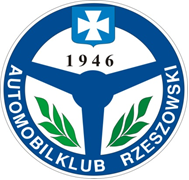 Aby zgłoszenie było ważne należy do niego dołączyć potwierdzenie wpłaty właściwej kwoty na konto organizatora tj. przekaz bankowy, potwierdzenie przelewu bankowego itp.Krótki opis pojazdu w celach konkursu elegancji i prezentacji pojazdu, jak i załogi-------------------------------------------------------------------------------------------------------------------------------------------------------------------------------------------------------------------------------------------------------------------------------------------------------------------------------------------------------------------------------------------------------------------------------------------------------------------------------------------------------------------------------------------------------------------------------------------------------------------------------------------------------------------------------------------------------------------------------------------------------------------------------------------------------------------------------------------------------------------------------------------------------------------------------------------------------------------------------------------------------------------------------------------------------------------------------------------------------------------------------------------------------------------------------------------------------------------------------------------------------------------------------------------------------------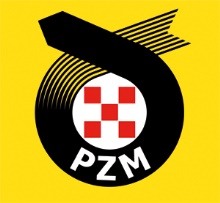 Numer startowy10-12 czerwca 2016 roku, Presov-Boguchwała-Rzeszów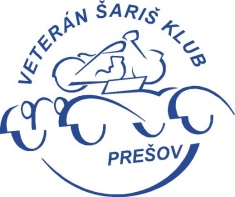 Podkarpacko Szaryskie Kryterium WeteranówPODKARPATSKO SARISSKY OKRUH VETERANOV 2016ZGŁOSZENIE INDYWIDUALNEKIEROWCAPILOTNazwiskoImięData urodzeniaAdres Kod pocztowyTelefon kontaktowyE-mailPrzynależność klubowaNr prawa jazdyKraj wydaniaPolisa  Polisa  Polisa  UbezpieczenieOC, NWNazwa ubezpieczycielaNr polisySZCZEGÓŁY DOTYCZĄCE SAMOCHODUSZCZEGÓŁY DOTYCZĄCE SAMOCHODUSZCZEGÓŁY DOTYCZĄCE SAMOCHODUSZCZEGÓŁY DOTYCZĄCE SAMOCHODUSZCZEGÓŁY DOTYCZĄCE SAMOCHODUSZCZEGÓŁY DOTYCZĄCE SAMOCHODUSZCZEGÓŁY DOTYCZĄCE SAMOCHODUMarkaNr rejestracyjnyModelNr podwozia/nadwoziaRok produkcjiPojemność skokowaZachowana oryginalność mechanicznaTAKNIEKraj rejestracjiWPISOWEWYSOKOŚĆ WPISOWEGOTERMIN:od 04.05.2016, 00h:00 do 01.06.2016, 24h:00TERMIN:od 04.05.2016, 00h:00 do 01.06.2016, 24h:00TERMIN:od 04.05.2016, 00h:00 do 01.06.2016, 24h:00Sumę wpłaty proszę wpisać po ustaleniu z organizatoremSumę wpłaty proszę wpisać po ustaleniu z organizatoremDla 2 osobowej załogiSumę wpłaty proszę wpisać po ustaleniu z organizatoremSumę wpłaty proszę wpisać po ustaleniu z organizatoremOsoby dodatkowe/ noclegiSumę wpłaty proszę wpisać po ustaleniu z organizatoremSumę wpłaty proszę wpisać po ustaleniu z organizatoremOŚWIADCZENIEOŚWIADCZENIEOŚWIADCZENIEOŚWIADCZENIEOŚWIADCZENIEOŚWIADCZENIEZłożenie podpisu na formularzu zgłoszeniowym oznacza, że uczestnik oraz wszyscy członkowie ekipy przyjmują samym bez zastrzeżeń przepisy Regulaminu Podkarpacko Szaryskiego Kryterium Weteranów, jak i wszystkich załączników i uzupełnień do imprezy i uznają jako jedyne władze te, które zostały ustalone w regulaminie.Jednocześnie uczestnicy oświadczają, iż biorą udział w imprezie na własne ryzyko, przejmują na siebie pełną odpowiedzialność za powstałe z ich winy szkody, a tym samym zrzekają się wszelkich roszczeń w stosunku do Organizatora. Kierowca oświadcza,- że samochód zgłoszony do udziału w imprezie jest sprawny, posiada aktualne badanie techniczne, ubezpieczenie    NNW i OC, oraz że wszystkie powyższe dane są zgodne ze stanem faktycznym, pod rygorem wykluczeniaZłożenie podpisu na formularzu zgłoszeniowym oznacza, że uczestnik oraz wszyscy członkowie ekipy przyjmują samym bez zastrzeżeń przepisy Regulaminu Podkarpacko Szaryskiego Kryterium Weteranów, jak i wszystkich załączników i uzupełnień do imprezy i uznają jako jedyne władze te, które zostały ustalone w regulaminie.Jednocześnie uczestnicy oświadczają, iż biorą udział w imprezie na własne ryzyko, przejmują na siebie pełną odpowiedzialność za powstałe z ich winy szkody, a tym samym zrzekają się wszelkich roszczeń w stosunku do Organizatora. Kierowca oświadcza,- że samochód zgłoszony do udziału w imprezie jest sprawny, posiada aktualne badanie techniczne, ubezpieczenie    NNW i OC, oraz że wszystkie powyższe dane są zgodne ze stanem faktycznym, pod rygorem wykluczeniaZłożenie podpisu na formularzu zgłoszeniowym oznacza, że uczestnik oraz wszyscy członkowie ekipy przyjmują samym bez zastrzeżeń przepisy Regulaminu Podkarpacko Szaryskiego Kryterium Weteranów, jak i wszystkich załączników i uzupełnień do imprezy i uznają jako jedyne władze te, które zostały ustalone w regulaminie.Jednocześnie uczestnicy oświadczają, iż biorą udział w imprezie na własne ryzyko, przejmują na siebie pełną odpowiedzialność za powstałe z ich winy szkody, a tym samym zrzekają się wszelkich roszczeń w stosunku do Organizatora. Kierowca oświadcza,- że samochód zgłoszony do udziału w imprezie jest sprawny, posiada aktualne badanie techniczne, ubezpieczenie    NNW i OC, oraz że wszystkie powyższe dane są zgodne ze stanem faktycznym, pod rygorem wykluczeniaZłożenie podpisu na formularzu zgłoszeniowym oznacza, że uczestnik oraz wszyscy członkowie ekipy przyjmują samym bez zastrzeżeń przepisy Regulaminu Podkarpacko Szaryskiego Kryterium Weteranów, jak i wszystkich załączników i uzupełnień do imprezy i uznają jako jedyne władze te, które zostały ustalone w regulaminie.Jednocześnie uczestnicy oświadczają, iż biorą udział w imprezie na własne ryzyko, przejmują na siebie pełną odpowiedzialność za powstałe z ich winy szkody, a tym samym zrzekają się wszelkich roszczeń w stosunku do Organizatora. Kierowca oświadcza,- że samochód zgłoszony do udziału w imprezie jest sprawny, posiada aktualne badanie techniczne, ubezpieczenie    NNW i OC, oraz że wszystkie powyższe dane są zgodne ze stanem faktycznym, pod rygorem wykluczeniaZłożenie podpisu na formularzu zgłoszeniowym oznacza, że uczestnik oraz wszyscy członkowie ekipy przyjmują samym bez zastrzeżeń przepisy Regulaminu Podkarpacko Szaryskiego Kryterium Weteranów, jak i wszystkich załączników i uzupełnień do imprezy i uznają jako jedyne władze te, które zostały ustalone w regulaminie.Jednocześnie uczestnicy oświadczają, iż biorą udział w imprezie na własne ryzyko, przejmują na siebie pełną odpowiedzialność za powstałe z ich winy szkody, a tym samym zrzekają się wszelkich roszczeń w stosunku do Organizatora. Kierowca oświadcza,- że samochód zgłoszony do udziału w imprezie jest sprawny, posiada aktualne badanie techniczne, ubezpieczenie    NNW i OC, oraz że wszystkie powyższe dane są zgodne ze stanem faktycznym, pod rygorem wykluczeniaZłożenie podpisu na formularzu zgłoszeniowym oznacza, że uczestnik oraz wszyscy członkowie ekipy przyjmują samym bez zastrzeżeń przepisy Regulaminu Podkarpacko Szaryskiego Kryterium Weteranów, jak i wszystkich załączników i uzupełnień do imprezy i uznają jako jedyne władze te, które zostały ustalone w regulaminie.Jednocześnie uczestnicy oświadczają, iż biorą udział w imprezie na własne ryzyko, przejmują na siebie pełną odpowiedzialność za powstałe z ich winy szkody, a tym samym zrzekają się wszelkich roszczeń w stosunku do Organizatora. Kierowca oświadcza,- że samochód zgłoszony do udziału w imprezie jest sprawny, posiada aktualne badanie techniczne, ubezpieczenie    NNW i OC, oraz że wszystkie powyższe dane są zgodne ze stanem faktycznym, pod rygorem wykluczeniaData i miejscePodpis KierowcyPodpis KierowcyPodpis KierowcyPodpis PilotaPodpis PilotaDane do wystawienia rachunku lub KPDane do wystawienia rachunku lub KPDane do wystawienia rachunku lub KPDane do wystawienia rachunku lub KPDane do wystawienia rachunku lub KPDane do wystawienia rachunku lub KPImię Nazwisko lub Nazwa FirmyImię Nazwisko lub Nazwa FirmyUlica, NrUlica, NrKod pocztowyKod pocztowyMiejscowośćMiejscowośćNIPNIPPotwierdzenie wpłatyPotwierdzenie wpłatyZałączam kopię potwierdzenia wpłatyZałączam kopię potwierdzenia wpłatyZałączam kopię potwierdzenia wpłaty